                                                                                                            Частное образовательное учреждение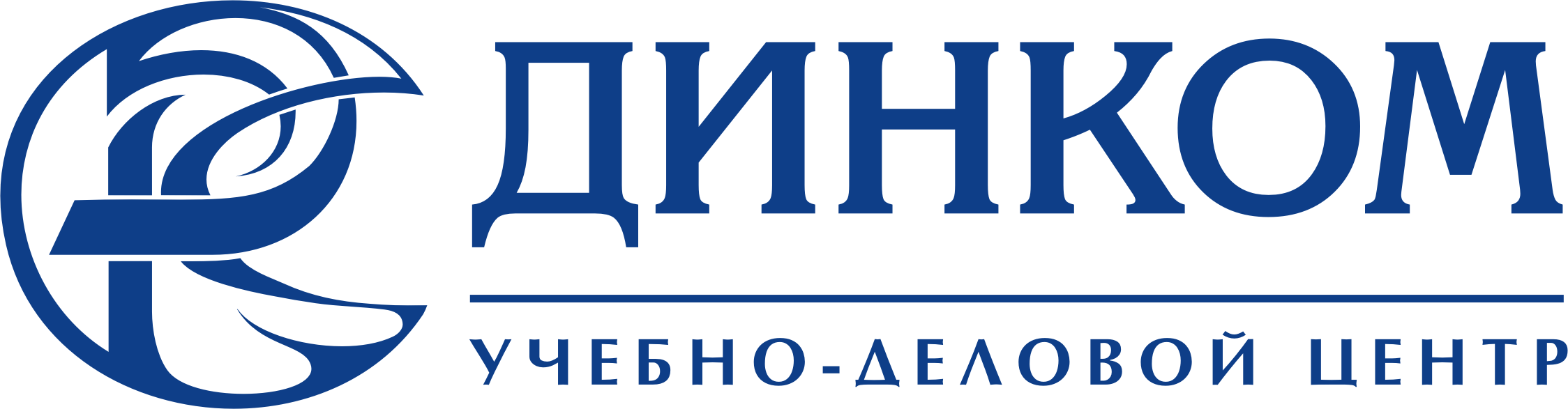 дополнительного профессионального образования«Учебно-деловой центр «ДИНКОМ»650000, г. Кемерово, пр-т Кузнецкий, 15, офис 205тел./факс: (384-2) 75-25-50Учебная программадиплом о профессиональной переподготовке по охране труда (программа профессиональной переподготовки 256 часов).Дистанционная форма обучения с использованием наших методических разработок поможет пройти обучение и аттестацию без отрыва от текущей деятельности в удобном графике.№ п/пНаименование модулей, тем*Количество учебных часов, включая самоподготовку**(256)Модуль 1. Основы охраны труда, 66 часМодуль 1. Основы охраны труда, 66 часМодуль 1. Основы охраны труда, 66 час1.1Трудовая деятельность человека71.2Основные принципы обеспечения безопасности труда71.3Основные принципы обеспечения охраны труда71.4Основные положения трудового права71.5Правовые основы охраны труда71.6Государственное регулирование в сфере охраны труда71.7Государственные нормативные требования по охране труда81.8Обязанности и ответственность работников по соблюдению требований охраны труда и трудового распорядка81.9Обязанности и ответственность должностных лиц по соблюдению требований законодательства о труде и об охране труда8Модуль 2. Основы управления охраной труда в организации, 76 часМодуль 2. Основы управления охраной труда в организации, 76 часМодуль 2. Основы управления охраной труда в организации, 76 час2.1Обязанности работодателя по обеспечению безопасных условий и охраны труда82.2Управление внутренней мотивацией работников на безопасный труд и соблюдение требований охраны труда72.3Организация системы управления охраной труда72.4Социальное партнерство работодателя и работников в сфере охраны труда. Организация общественного контроля62.5Специальная оценка условий труда. Особенности и нововведения62.6Разработка инструкций по охране труда72.7Организация обучения по охране труда и проверки знаний требований охраны труда работников организаций72.8Предоставление компенсаций за условия труда; обеспечение работников средствами индивидуальной зашиты62.9Основы предупреждения профессиональной заболеваемости82.10Документация и отчетность по охране труда82.11Сертификация работ по охране труда в организациях6Модуль 3. Специальные вопросы обеспечения требований охраны труда и безопасности, 43 часМодуль 3. Специальные вопросы обеспечения требований охраны труда и безопасности, 43 часМодуль 3. Специальные вопросы обеспечения требований охраны труда и безопасности, 43 час3.1Основы предупреждения производственного травматизма73.2Техническое обеспечение безопасности зданий и сооружений, оборудования и инструмента, технологических процессов73.3Коллективные средства защиты: вентиляция, освещение, защита от шума и вибрации73.4Обеспечение электробезопасности73.5Обеспечение пожарной безопасности73.6Обеспечение безопасности работников в аварийных ситуациях8Модуль 4. Социальная защита пострадавших, первая помощь пострадавшим, 65 часМодуль 4. Социальная защита пострадавших, первая помощь пострадавшим, 65 часМодуль 4. Социальная защита пострадавших, первая помощь пострадавшим, 65 час4.1Общие правовые принципы возмещения причиненного вреда134.2Обязательное социальное страхование от несчастных случаев на производстве и профессиональных заболеваний134.3Порядок расследования и учета несчастных случаев134.4Порядок расследования и учета профессиональных заболеваний134.5Оказание первой помощи пострадавшим135Консультации, итоговая аттестация6ВсегоВсего256